ПОСТАНОВЛЕНИЕот  2 ноября 2016 года                                     № 62                                 		     с. Соленое«О признании утратившим силуадминистративный регламент«Выдача разрешений на строительство,разрешений на ввод в эксплуатациюпри осуществлении строительства,реконструкции объектов капитального строительства,расположенных на территории муниципального образования»В связи с принятием Федерального закона от 27 мая 2014 года № 136-ФЗ «О внесении изменений в статью 263 Федерального закона «Об общих принципах организации законодательных (представительных) и исполнительных органов государственной власти субъектов Российской Федерации» и Федеральный закон «Об общих принципах организации местного самоуправления в Российской Федерации», в соответствии с Федеральным законом от 6 октября 2003 года № 131-ФЗ «Об общих принципах организации местного самоуправления в Российской Федерации», Уставом Соленовского сельского муниципального образования Республики КалмыкияПОСТАНОВЛЯЮ:1. В связи с передачей на уровень администрации Яшалтинского района   полномочий по решению вопросов местного значения в области «Выдача разрешений на строительство, разрешений на ввод в эксплуатацию при осуществлении строительства, реконструкции объектов капитального строительства, расположенных на территории муниципального образования» на территории Соленовского сельского муниципального образования Республики Калмыкия признать утратившим силу:1.1. Постановление № 14 от 15 мая 2012 года «Выдача разрешений на строительство, разрешений на ввод в эксплуатацию при осуществлении строительства, реконструкции объектов капитального строительства, расположенных на территории муниципального образования».1.2.Постановление № 35 от 24 июля 2013 года «О внесении изменений в административный регламент «Выдача разрешений на строительство, разрешений на ввод в эксплуатацию при осуществлении строительства, реконструкции объектов капитального строительства, расположенных на территории муниципального образования».2. Разместить настоящее Постановление на официальном сайте Соленовского сельского муниципального образования Республики Калмыкия.3. Контроль за выполнением настоящего постановления оставляю за собой.4. Настоящее Постановление вступает в силу со дня подписания.Глава (ахлачи) Соленовского сельскогомуниципального образованияРеспублики Калмыкия                                                                                   О.В.ЗубченкоАДМИНИСТРАЦИЯСОЛЕНОВСКОГО СЕЛЬСКОГО МУНИЦИПАЛЬНОГО ОБРАЗОВАНИЯРЕСПУБЛИКИ КАЛМЫКИЯ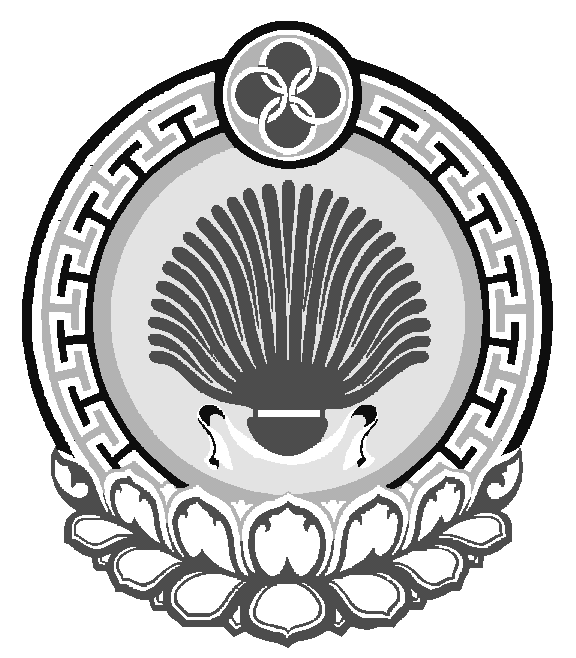 ХАЛЬМГ ТАЊЄЧИНСОЛЕНОЕ МУНИЦИПАЛЬН БYРДЭЦИИНАДМИНИСТРАЦЛенина, 38, с. Соленое, Яшалтинский  район, Республика Калмыкия, 359021                                              тел/факс (884745) 94547, e-mail: solenovskoe.smo@yandex.ruЛенина, 38, с. Соленое, Яшалтинский  район, Республика Калмыкия, 359021                                              тел/факс (884745) 94547, e-mail: solenovskoe.smo@yandex.ruЛенина, 38, с. Соленое, Яшалтинский  район, Республика Калмыкия, 359021                                              тел/факс (884745) 94547, e-mail: solenovskoe.smo@yandex.ru